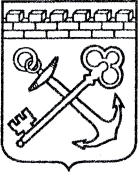 АДМИНИСТРАЦИЯ ЛЕНИНГРАДСКОЙ ОБЛАСТИКОМИТЕТ ПО КУЛЬТУРЕ ЛЕНИНГРАДСКОЙ ОБЛАСТИПРИКАЗ«___»____________2020 г.                                                     №_______________                                                                                              Санкт-ПетербургОб отказе во включении выявленных объектов культурного (археологического) наследия, расположенных на территории Всеволожского и Лужского муниципальных районов                    Ленинградской области, в единый государственный реестр объектов культурного наследия (памятников истории и культуры)                        народов Российской Федерации В соответствии со ст. ст. 9.2, 16.1, 18  Федерального закона от 25 июня 2002 года № 73-ФЗ «Об объектах культурного наследия (памятниках истории                  и культуры) народов Российской Федерации», ч. 11 ст. 4, ч. 2 ст. 7 Областного закона от 25 декабря 2015 года № 140-оз «О государственной охране, сохранении, использовании и популяризации объектов культурного наследия (памятников истории и культуры) народов Российской Федерации, расположенных на территории Ленинградской области», п. 2.2.2. Положения      о комитете по культуре Ленинградской области, утвержденного постановлением Правительства Ленинградской области от 24 октября 2017 года № 431, на основании заключений государственных историко-культурных экспертиз, выполненных экспертной организацией Федеральным государственным бюджетным учреждением науки Институт истории материальной культуры Российской академии наук (государственный эксперт, аттестованный Министерством культуры Российской Федерации,                  В.А. Лапшин, приказ Министерства культуры Российской Федерации                от 20 января 2016 года № 212), о необоснованности включения выявленных объектов культурного (археологического) наследия, расположенных                       на территории Всеволожского и Лужского муниципальных районов Ленинградской области, в единый государственный реестр объектов культурного наследия (памятников истории    и культуры) народов Российской Федерации (далее – Реестр),п р и к а з ы в а ю:Отказать во включении в Реестр выявленных объектов культурного (археологического) наследия, расположенных на территории Всеволожского           и Лужского муниципальных районов Ленинградской области, согласно приложению к настоящему приказу, в связи с необоснованностью (отрицательное заключение государственной историко-культурной экспертизы) включения их  в Реестр. Исключить выявленные объекты культурного (археологического) наследия, указанные в приложении к настоящему приказу, из Перечня выявленных объектов культурного наследия, расположенных на территории Ленинградской области. Направить письменное уведомление об отказе во включении выявленных объектов культурного (археологического) наследия, указанных            в приложении к настоящему приказу, в Реестр собственнику земельного участка, в границах которого располагается объект археологического наследия, в срок, установленный действующим законодательством.Копию настоящего приказа направить в сроки, установленные действующим законодательством, в федеральный орган исполнительной власти, уполномоченный Правительством Российской Федерации                         на осуществление государственного кадастрового учета, государственной регистрации прав, ведение Единого государственного реестра недвижимости              и предоставление сведений, содержащихся в Едином государственном реестре недвижимости, его территориальные органы. Контроль за исполнением настоящего приказа возложить                на заместителя начальника департамента государственной охраны, сохранения и использования объектов культурного наследия комитета по культуре Ленинградской области.Настоящий приказ вступает в силу со дня его официального опубликования.Председатель комитета							                    В.О. ЦойПодготовлено:Главный специалист отдела по осуществлению полномочий Ленинградской области в сфере объектов культурного наследия департамента государственной охраны, сохранения и использования  объектов культурного наследия комитета по культуре Ленинградской области   _________________А.Е. СмирновойСогласовано:Заместитель председателя комитета по культуре Ленинградской области - начальник департамента государственной охраны, сохранения и использования объектов культурного наследия_________________А.Н. КарловЗаместитель начальника департамента государственной охраны, сохранения и использования  объектов культурного наследия комитета по культуре Ленинградской области  _________________ Г.Е. ЛазареваНачальник отдела по осуществлению полномочий Ленинградской области в сфере объектов культурного наследия департамента государственной охраны, сохранения и использования  объектов культурного наследия комитета по культуре Ленинградской области   _________________С.А. ВолковаНачальник сектора судебного и административного производства департамента государственной охраны, сохранения и использования объектов культурного наследия комитета по культуре Ленинградской области_________________Ю.И. ЮрутьОзнакомлен: Заместитель начальника департамента государственной охраны, сохранения и использования  объектов культурного наследия комитета по культуре Ленинградской области  _________________ Г.Е. ЛазареваНачальник отдела по осуществлению полномочий Ленинградской области в сфере объектов культурного наследия департамента государственной охраны, сохранения и использования  объектов культурного наследия комитета по культуре Ленинградской области   _________________С.А. ВолковаГлавный специалист отдела по осуществлению полномочий Ленинградской области в сфере объектов культурного наследия департамента государственной охраны, сохранения и использования  объектов культурного наследия комитета по культуре Ленинградской области   _________________И.Е. ЕфимоваГлавный специалист отдела по осуществлению полномочий Ленинградской области в сфере объектов культурного наследия департамента государственной охраны, сохранения и использования  объектов культурного наследия комитета по культуре Ленинградской области   _________________А.Е. Смирнова